MoreGame on!A Review of FIFA SOCCER  11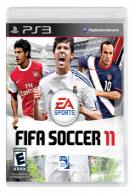 “This game is just like playing soccer for REAL” said the clerk who sold the game to my mom.  Now that I have also played, I totally agree!  Authenticity is the name of the game in FIFA SOCCER 11, the latest soccer simulation from EA Sports.  It is played on Xbox 360 or you can buy a version for PS3 (I have the Xbox 360).  For a cost of about $50.00, you can’t beat this game.  Whether  you are a kid or even grown-up this game will be perfect for you.   If you like soccer, you will love this game!The “goal” of the game is to win the championship, what else!  As with past titles in this award-winning series, gamers have access to a huge roster of players -- more than 15,000 of them!  Also, gamers can assume role of player, coach or both, and take advantage of lots off online co-op or competitive modes.  An online leaderboard shows your place among others in 32 areas such as faster goal, winning streaks, and so on. If you want to WIN, you’ve got to play!The physics of the game are outstanding because the revised passing mechanic that focuses on the control pad offers greater accuracy.  Plus the improved physics allow you to have true 360-degree control of the player, even down to fighting for possession of the ball. The graphics are sweet too because you can create your own jersey.  You can pick from like 500 professional teams or make one that is completely unique.  Also customized chants (for which you can play your own music tracks) are neat.  But my favorite part of the graphics is making your own celebration animations. The only thing I don’t like about the graphics is that sometimes the players move in weird ways that don’t seem normal but it doesn’t take away from the overall experience.This game is an improvement compared to FIFA Soccer 10.  In my opinion it is 4 out of 5 stars!  So, slip on some virtual cleats for one of the finest FIFA games in history! Adapted from an original review located  at www.commonsensemedia.org/game-reviews/fifa-soccer-11